Rotary Youth Leadership AwardsROTARY DISTRICT 7360Thursday June 13, 2024 to Saturday June 15, 2024, Shepherd’s Spring, Sharpsburg, MDTo Be Returned by May 17, 2024 - Please type or print clearly to ensure Nametags and Certificates are correct Sponsoring Club:  ________________________________________________ Please return completed form to Your Rotary Representative:  _________________________________    ______________________________ 	 	 	 	 	 	 	 	 	 	(Club Chair Name)						(Chair e-mail)Section 1 – Personal Information  Participant Full Name: _______________________________________ Male/Female:  ________________ Preferred Name for Nametag:  ______________________________________________________________ Email Address: __________________________________________________________________________  Home Address: __________________________________________________________________________   	 	  															   Street 	 	 	 	      City  	                       State  	          Zip Code Home Phone: (____) ______________      Cell Phone: (____) ______________ Birth Date:_______/_______/______High School: ______________________________________ In Fall of 2024, I will be entering ________ grade.  Shirt Size: XXL _____ XL _____ L _____ M _____ S _____  Dietary Restrictions: __________________________________________________________________________________ Do you have any Medical Conditions: ______________________________________________________________________________________________________________________________________________________________________________________________________________________________________________________Can you swim: Yes_________  No_________Will parent(s), guardian, etc., be attending the luncheon presentation on Saturday, 11:30 am.  Yes _________  No __________      How many will be attending?  ____________Section 2 – Emergency Contact Information  Emergency Contact Person for Participant: _____________________________________________________  Daytime Phone: (____) ______________   Evening: (____) _______________ Cell: (____) ______________ Contact Person Address (if different from participant’s address): _____________________________________  Relationship to Participant:  __________________________________________________________________ Parent/Guardian: (if not emergency contact listed above):_____________________________________  Daytime Phone: (____) ___________   Evening: (____) ____________Cell: (____) _________________  **As a parent or legal guardian of the participant, I do hereby release and discharge ROTARY, and their representatives from any and all claims arising from participant’s involvement in this event.  I also give my full permission for the use of participant’s name and photograph in this event.  I also give my full permission for such first aid as deemed necessary to be provided to participant on the premises or prior to transport to a hospital for further treatment.***  Parent’s Printed Name:  _________________________________________________________________ Parent’s Signature and Date:  _____________________________________________________________ Rotary Club Leadership:  Go to DACdb: Calendar and Register your student.  The cost per student is $300.  Checks are payable to Rotary District 7360.  Enter student name(s) on memo line.  Send the check to Jack Lantzy, District Treasurer, at 60 Red Blossom Circle, Shepherdstown, WV  25443. NO REFUNDS for cancellations after June 7, 2024.For each selected participant, return this form and the Parent and Guardian Release of Liability Medication Form to: Dawn Linn, dawnlinn923@gmail.com  NO LATER THAN May 17, 2024. 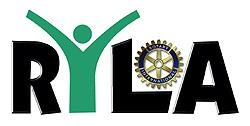 